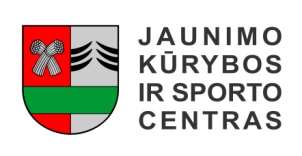 ŠAKIŲ RAJONO SAVIVALDYBĖS JAUNIMO KŪRYBOS IR SPORTO CENTRASBiudžetinė įstaiga, V. Kudirkos g. 64, Šakiai, LT-71124, tel. (8345) 60187, el. p. jksc@takas.lt Duomenys kaupiami ir saugomi Juridinių asmenų registre, kodas 190824054, PVM mokėtojo kodas LT100006169918                                                                                                                                                                                                                   2016 05 17Aerobinės gimnastikos varžybos - ,,Šakių mero taurei laimėti''Data: 2016 05 14 Vieta: Šakių rajono jaunimo kūrybos ir sporto centrasOrganizatorius: Lietuvos aerobikos federacija ir trenerė Kristina UmaraitėDalyviai: į varžybas sportininkai atvyko iš Kauno, Vilniaus, Jonavos, Lazdijų, Alytaus, Mažeikių ir kitų Lietuvos miestų ir rajonų. varžybose dalyvavo daugiau nei 360 sportininkų iš visos Lietuvos, dalyviams teisėjavo dvi teisėjų brigados. Laimėjimai: komandinėje įskaitoje pirmąją vietą užėmė ir Šakių mero taurę iškovojo Kauno Viktoro Kuprevičiaus pagrindinės mokyklos komanda (trenerė Jolanta Matuzevičienė). Antroji vieta atiteko Kauno Karaliaus Mindaugo profesinio mokymo centro sportininkėms, trečiąją vietą iškovojo Jonavos sporto klubas ,,Aero gym''. Šakių cirko mokyklos sportininkai, dvyniai Mantas ir Milda Bacevičiai mišrios poros rungtyje užėmė antrąją vietą (trenerė Kristina Umaraitė).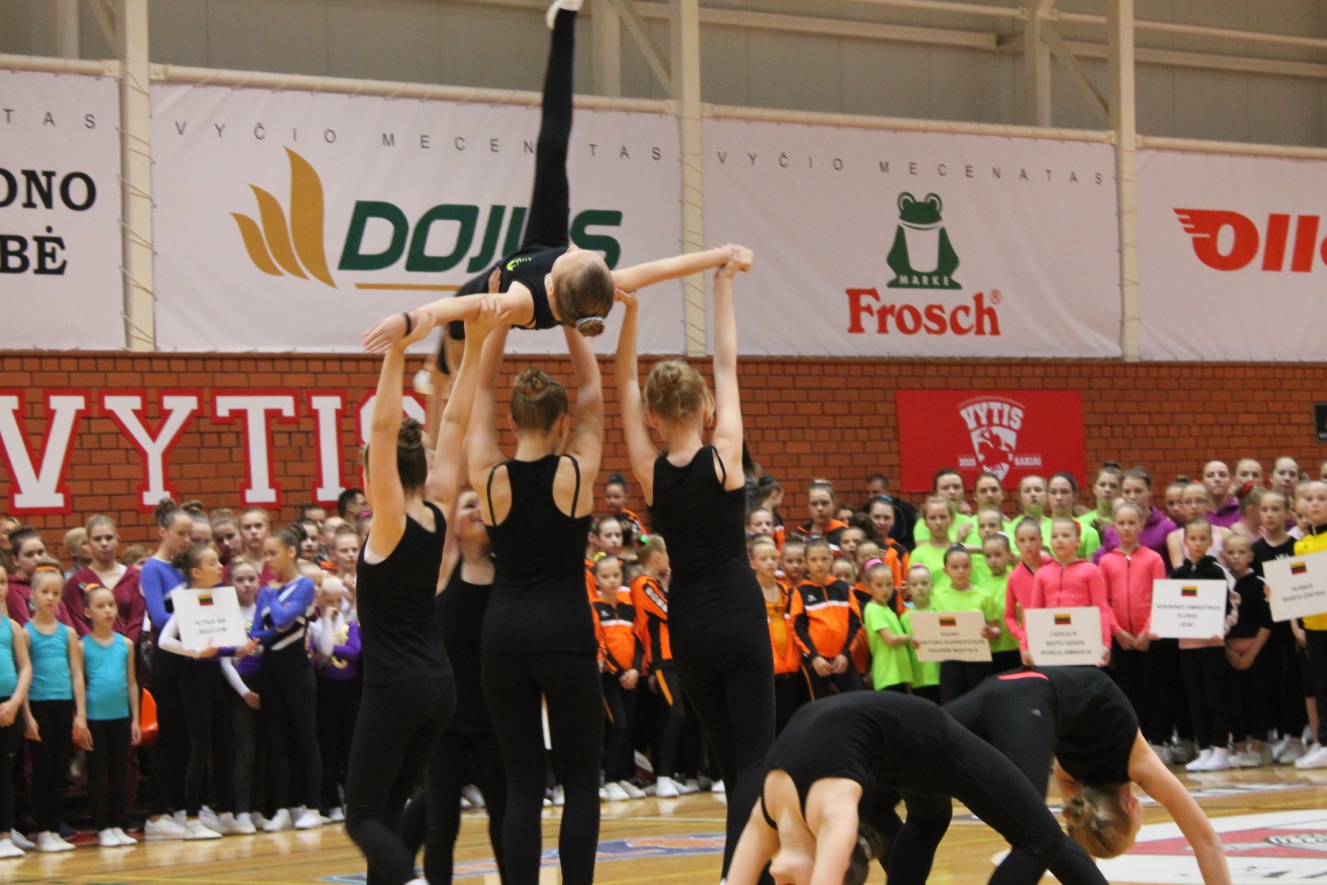 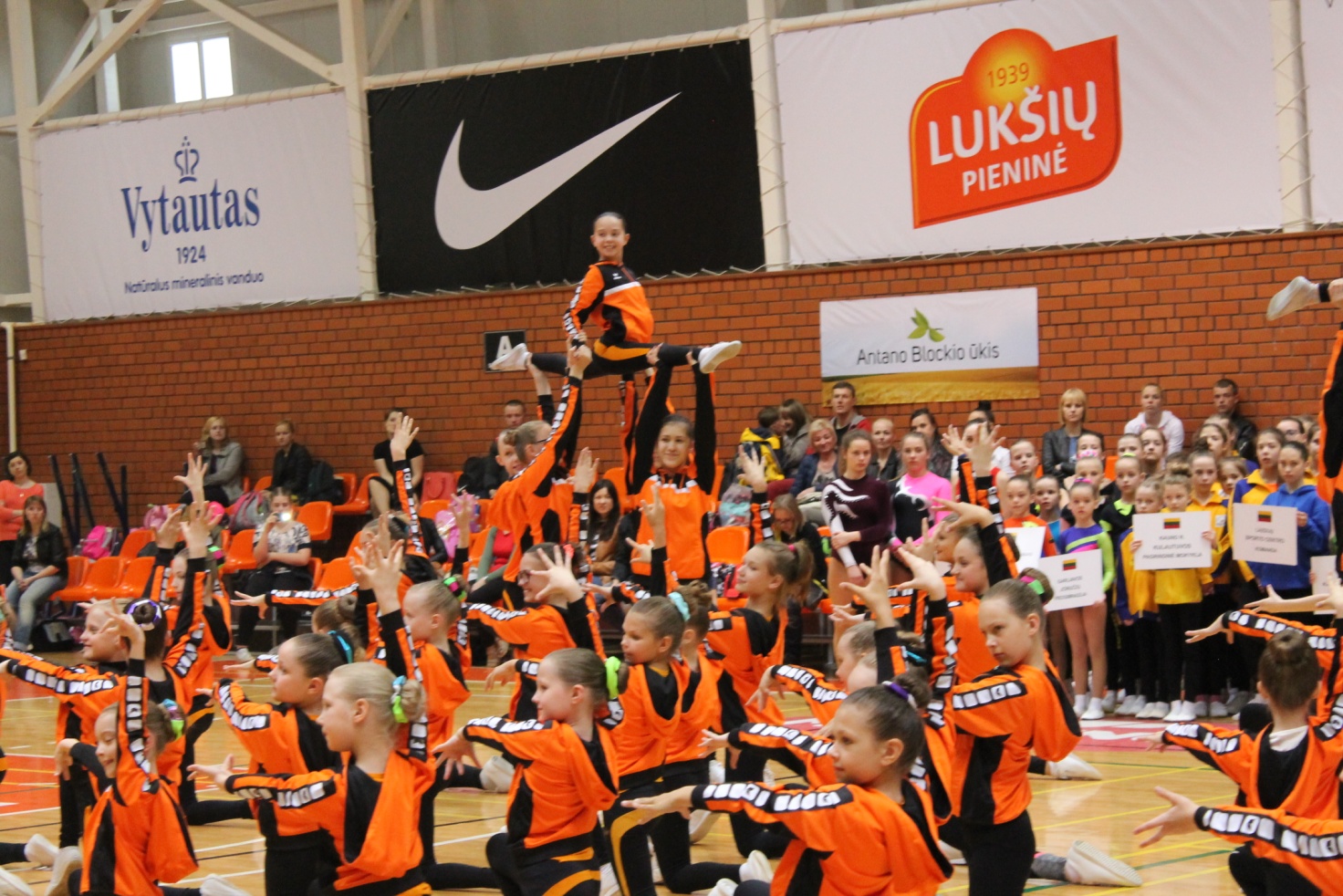 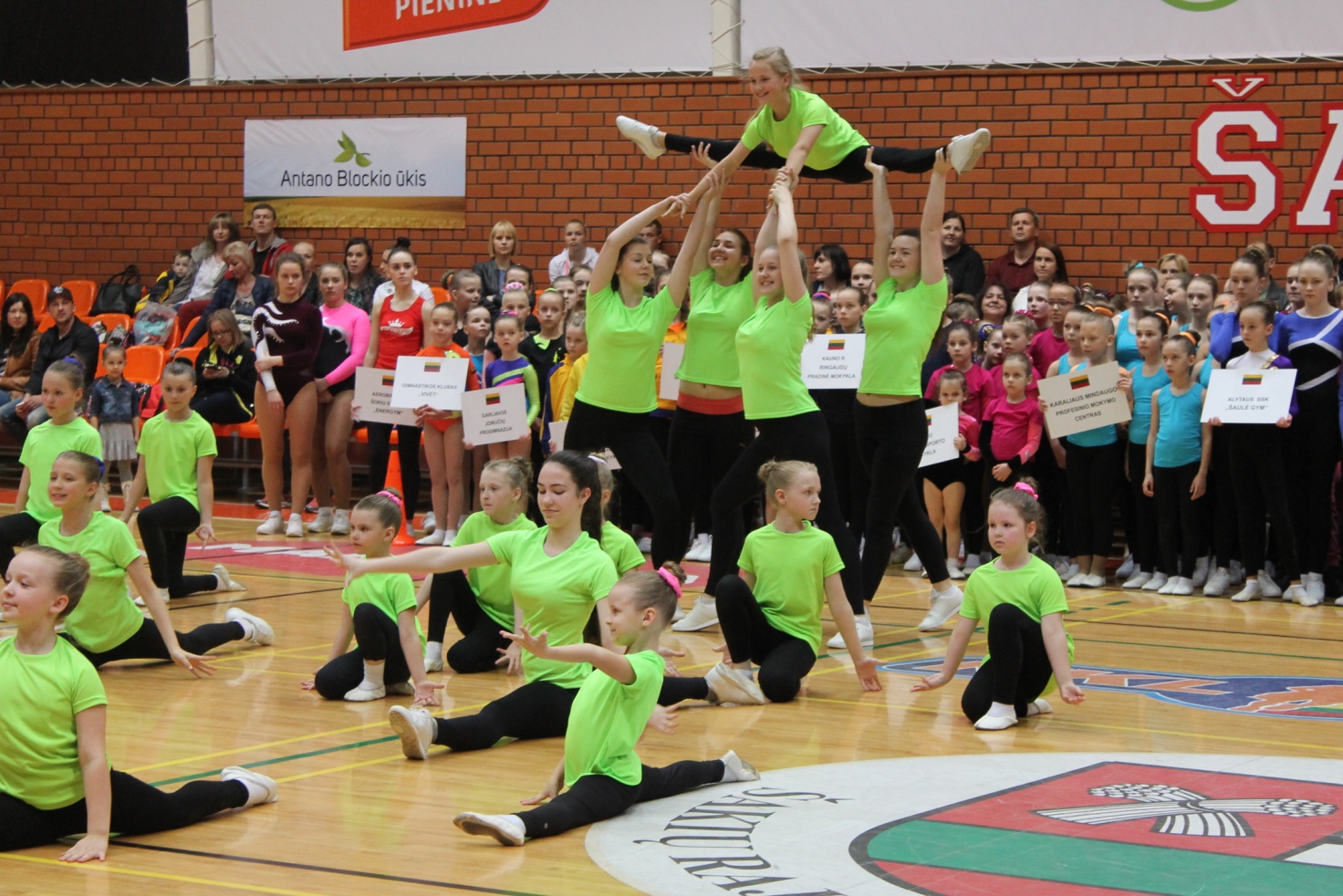 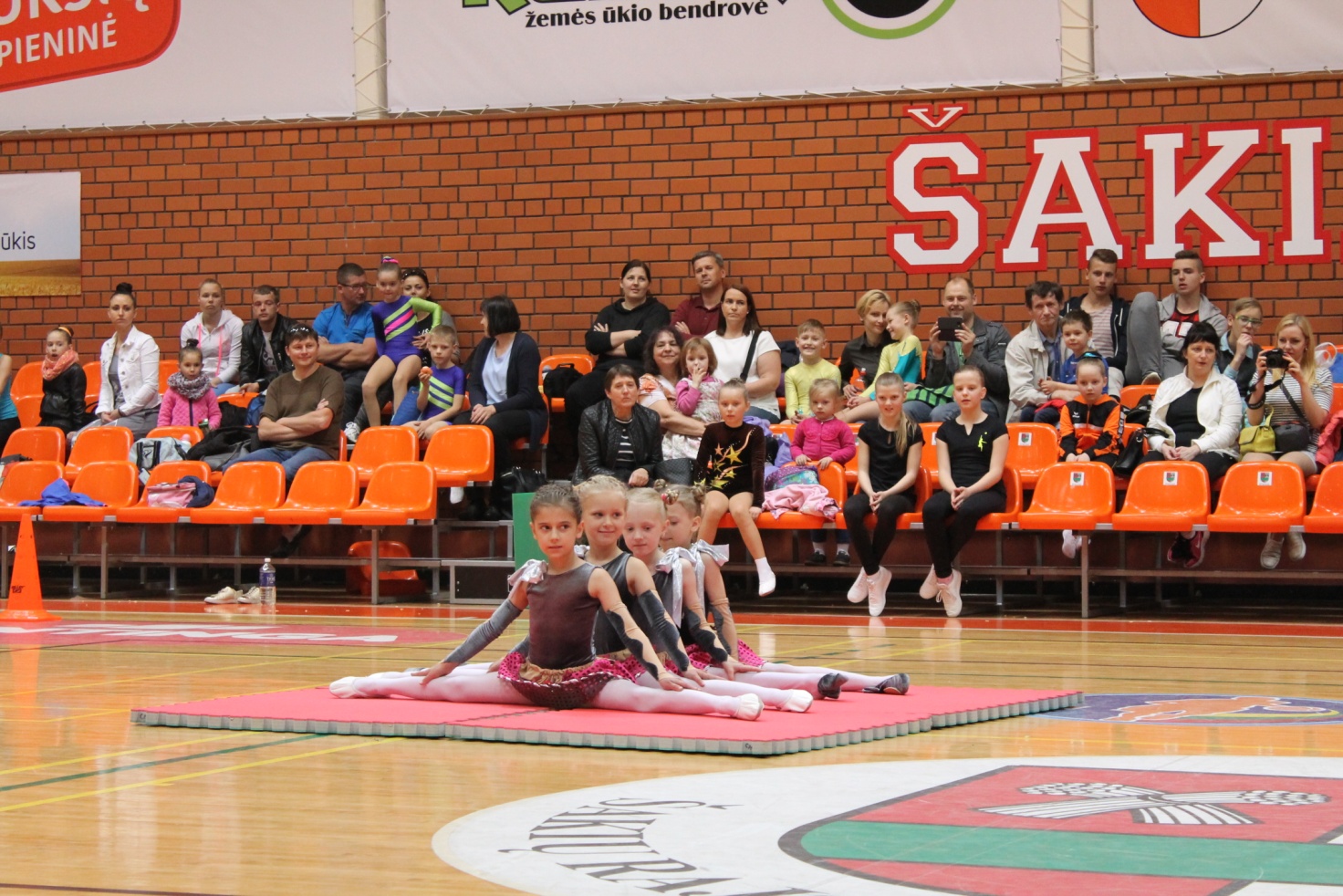 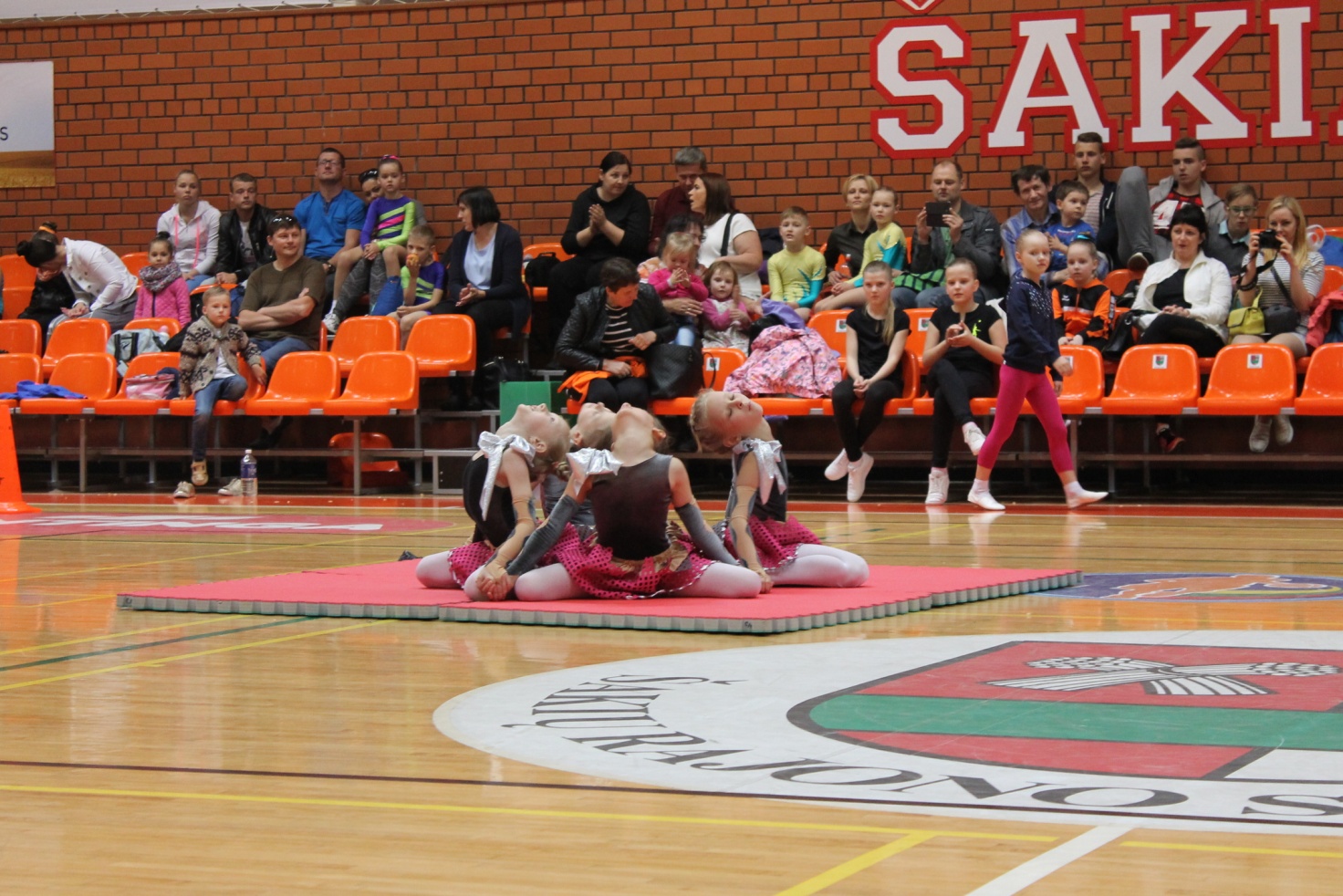 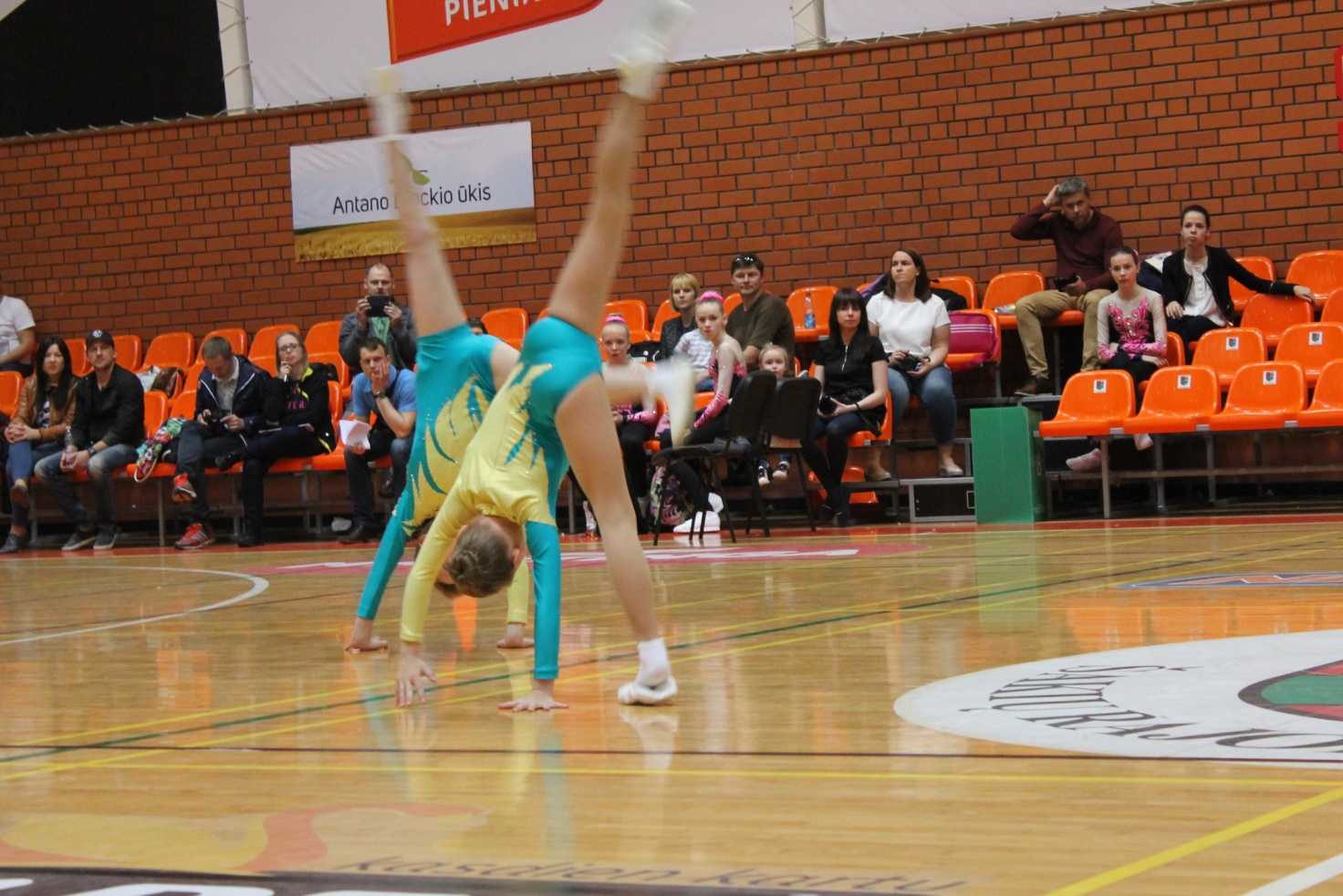 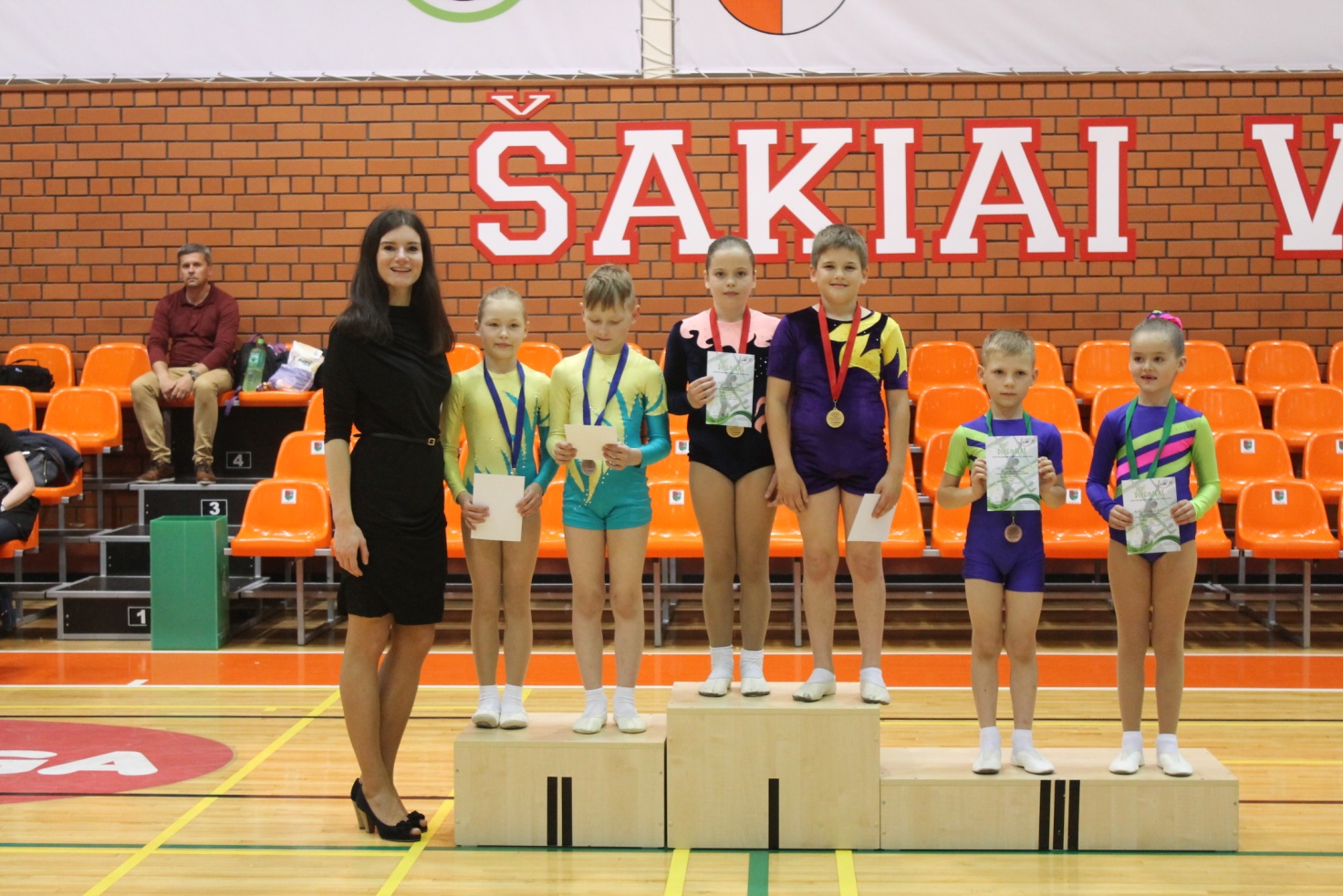 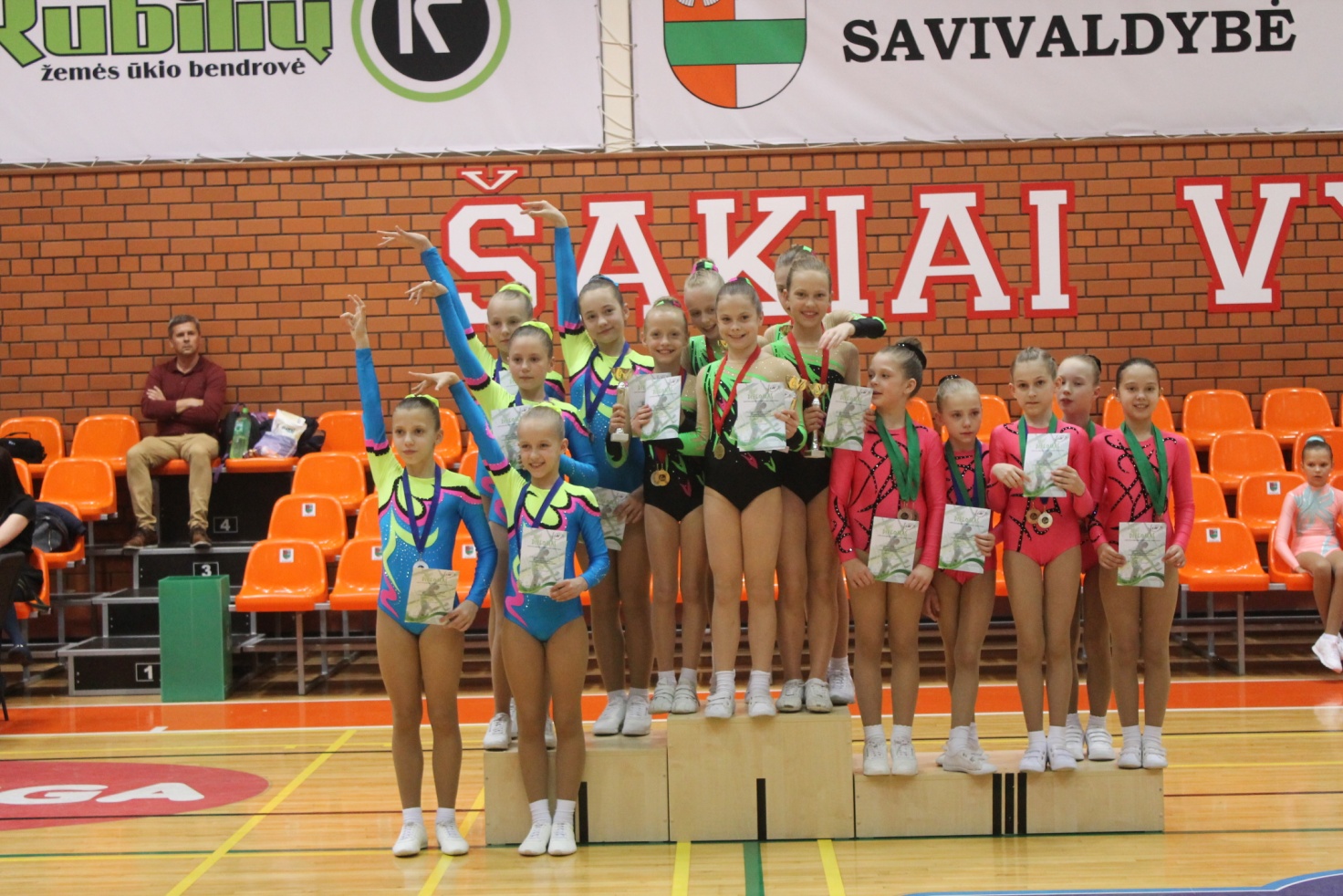 